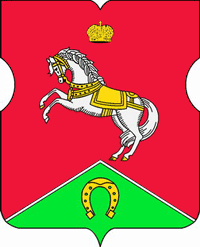 СОВЕТ ДЕПУТАТОВмуниципального округаКОНЬКОВОРЕШЕНИЕ                    25.12.2018           		14/7         _________________№___________________В соответствии с пунктом 2 части 2 статьи 1 Закона города Москвы от 11.07.2012 № 39 «О наделении органов местного самоуправления муниципальных округов в городе Москве отдельными полномочиями города Москвы», Постановлением Правительства Москвы от 24.09.2012 № 507-ПП «О порядке формирования, согласования и утверждения перечней работ по благоустройству дворовых территорий, парков, скверов, компенсационному озеленению на объектах озеленения 3-й категории, расположенных в зоне жилой застройки, и капитальному ремонту многоквартирных домов», в соответствии с решением Совета депутатов муниципального округа Коньково от 18.12.2018 № 13/2 «О согласовании направления средств стимулирования управы района Коньково на проведение мероприятий по благоустройству территории района Коньково в 2019 году .Советом депутатов принято решение:Определить закрепление депутатов Совета депутатов за объектами утвержденного адресного перечня для проведения работ по благоустройству дворовых территорий в 2019 году по району Коньково за счет средств стимулирования управ районов города Москвы, для участия депутатов в работе комиссий, осуществляющих открытие работ и приемку выполненных работ, а также участие в контроле за ходом выполнения указанных работ (приложение).2. Направить настоящее решение в управу района Коньково города Москвы, префектуру Юго-Западного административного округа города Москвы и Департамент территориальных органов исполнительной власти города Москвы.3. Опубликовать настоящее решение в газете «Муниципальный вестник Коньково» и разместить на официальном сайте органов местного самоуправления муниципального округа Коньково www.konkovo-moscow.ru.4. Контроль за исполнением настоящего решения возложить на ИО Главы зам. Председателя Совета депутатов муниципального округа Коньково Малахова С.В.ИО Главы
Зам. Председателя Совета депутатов
муниципального округа Коньково																			С.В.МалаховПриложение
 к решению Совета депутатов
муниципального округа Коньково г.Москвы
 от 25.12.2018 № 14/7Депутаты Совета депутатов, уполномоченные для участия в работе комиссий, осуществляющих открытие работ и приемку выполненных работ по благоустройству дворовых территорий в 2019 году за счет средств стимулирования управ районов города Москвы, а также участии в контроле за ходом выполнения указанных работОб участии депутатов Совета депутатов в работе комиссий, осуществляющих открытие работ и приемку выполненных работ по благоустройству дворовых территорий в 2019 году за счет средств стимулирования управ районов города Москвы, а также участии в контроле за ходом выполнения указанных работ№ п/пАдрес объекта из утвержденногоадресного перечняИзбирательный округФИО депутатаФИО депутата№ п/пАдрес объекта из утвержденногоадресного перечняИзбирательный округОсновной Резервный 1Профсоюзная д.114 к.3,4,53Понкратова К.А.Панов А.В.2Академика Арцимовича д.83Мельников К.В.Панов А.В.3Введенского д.23 к.22Биткова С.Н.Малахов С.В.4Островитянова д.45 к.12Киселев В.Е.Попов М.А.5Островитянова д.532Попов М.А.Киселев В.Е.6Академика Капицы д.30 к.12Биткова С.Н.Ермолаева Т.И.7Генерала Антонова д.71Прудлик О.И.Брундукова М.В.8Академика Арцимовича д.73Мельников К.В.Панов А.В.9Профсоюзная д.110 к.43Понкратова К.А.Мельников К.В.10Островитянова д.213Панов А.В.Понкратова К.А.11Академика Капицы д.32 к.22Биткова С.Н.Ермолаева Т.И.12Островитянова д.9 к.43Панов А.В.Громов М.Н.13Академика Капицы д.182Малахов С.В.Ермолаева Т.И.14Миклухо-Маклая д.591Брундукова М.В.Зиновьева М.А.15Генерала Антонова д.31Брундукова М.В.Прудлик О.И.16Генерала Антонова д.21Прудлик О.И.Брундукова М.В.17Академика Арцимовича д.5 к.23Мельников К.В.Панов А.В.18Профсоюзная д.96 к.41Прудлик О.И.Брундукова М.В.19Академика Волгина д.31 к.13Панов А.В.Громов М.Н.20Академика Арцимовича д.2 к.23Мельников К.В.Панов А.В.21Академика Волгина д.31Брундукова М.В.Прудлик О.И.22Профсоюзная д.118 к.23Панов А.В.Громов М.Н.23Профсоюзная д.1043Понкратова К.А.Панов А.В.24Миклухо-Маклая д.223Понкратова К.А.Панов А.В.25Миклухо-Маклая д.18 к.13Понкратова К.А.Панов А.В.26Генерала Антонова д.4 кор.21Прудлик О.И.Брундукова М.В.27Миклухо-Маклая д.442Малахов С.В.Биткова С.Н.